ДОПОЛНИТЕЛЬНЫЕ ОБЩЕРАЗВИВАЮЩИЕ – ДОПОЛНИТЕЛЬНЫЕ ОБЩЕОБРАЗОВАТЕЛЬНЫЕ ПРОГРАММЫ В ОБЛАСТИ ИНСТРУМЕНТАЛЬНОГО И  ВОКАЛЬНО-ХОРОВОГО ИСПОЛНИТЕЛЬСТВА«ХОР», «ФОРТЕПИАНО», «НАРОДНЫЕ ИНСТРУМЕНТЫ»Рабочая программа по учебному предмету СольфеджиоСрок обучения 7/8 лет Разработчики:  преподаватель  высшей квалификационной категории МБУ ДО ДШИ р.п. Воротынец  Арапова Мария Михайловна;преподаватель  высшей квалификационной категории МБУ ДО ДШИ р.п. Воротынец  Мисриев Рамазан Эйвазовичр.п. Воротынец 2021г.Структура программы учебного предметаI. Пояснительная запискаХарактеристика учебного предмета, его место и роль в образовательном процессе;Срок реализации учебного предмета;Объем учебного времени, предусмотренный учебным планом образовательного учреждения на реализацию учебного предмета;Форма проведения учебных аудиторных занятий;Цели и задачи учебного предмета;Обоснование структуры программы учебного предмета;Описание материально-технических условий реализации учебного предмета;II. Содержание учебного предметаУчебно-тематический план;Формы работы на уроках сольфеджио;III. Требования к уровню подготовки обучающихсяIV. Формы и методы контроля, система оценокАттестация: цели, виды, форма, содержание;Критерии оценки;Контрольные требования на разных этапах обучения;V. Методическое обеспечение учебного процессаМетодические рекомендации педагогическим работникам по основным формам работы;Рекомендации по организации самостоятельной работы обучающихся;VI. Список рекомендуемой учебно-методической литературыУчебная литература,Учебно-методическая литература;Методическая литература.I.Пояснительная записка1. Характеристика учебного предмета, его место и роль в образовательном процессеСольфеджио является обязательным учебным предметом в детских школах искусств, реализующих программы предпрофессионального обучения. Уроки сольфеджио развивают такие музыкальные данные как слух, память, ритм, помогают выявлению творческих задатков учеников, знакомят с теоретическими основами музыкального искусства. Наряду с другими занятиями они способствуют расширению музыкального кругозора, формированию музыкального вкуса, пробуждению любви к музыке.Полученные на уроках сольфеджио знания, формируемые умения и навыки должны помогать ученикам в их занятиях на инструменте, а также в изучении других учебных предметов дополнительных предпрофессиональных общеобразовательных программ в области искусств.2. Срок реализации учебного предмета «Сольфеджио» для детей, поступивших в образовательное учреждение в первый класс в возрасте с шести лет шести месяцев до десяти лет, составляет 7(8) лет.Срок реализации учебного предмета «Сольфеджио» для детей, не закончивших освоение образовательной программы основного общего образования или среднего (полного) общего образования и планирующих поступление в образовательные учреждения, реализующие основные профессиональные образовательные программы в области музыкального искусства, может быть увеличен на один год.3. Объем учебного времени, предусмотренный учебным планом образовательного учреждения на реализацию учебного предмета «Сольфеджио»: Рабочая программа по учебному предмету рассчитана на 7/8 лет обучения. Объём программы – 271 часов, которые распределяются следующим образом:                 1 класс – 32 часа  (1 час в неделю)                    2 класс – 33 часа (1 час в неделю)                 3класс –  33 часа  (1 час в неделю)                    4 класс – 33 часа  (1 час в неделю)                   5 класс – 33 часа  (1 час в неделю)                    6 класс – 33 часа  (1 час в неделю)                   7 класс – 33 часа  (1 час в неделю)                   8 класс-  33 часа  ( 1час в неделю)4. Форма проведения учебных аудиторных занятий: мелкогрупповая (от 4 до 10 человек),  продолжительность урока – 45 минут.5. Цели и задачи предмета «Сольфеджио»Цель предмета «Сольфеджио» не противоречит общим целям образовательной программы и заключается в следующем:  развитие музыкально-творческих способностей учащихся на основе приобретенных знаний, умений и навыков в области теории музыки,выявление одаренных детей в области музыкального искусства, подготовка их к поступлению в профессиональные учебные заведения.Программа направлена на решение следующих задач:формирование комплекса знаний, умений и навыков, направленного на развитие у обучающихся музыкального слуха и памяти, чувства метроритма, музыкального восприятия и мышления, художественного вкуса, формирование знаний музыкальных стилей, владение профессиональной музыкальной терминологией;формирование навыков самостоятельной работы с музыкальным материалом;формирование у наиболее одаренных детей осознанной мотивации к продолжению профессионального обучения и подготовка их к поступлению в образовательные учреждения, реализующие основные профессиональные образовательные программы в области искусств.6. Обоснование структуры программы учебного предметаПрограмма содержит следующие разделы:сведения о затратах учебного времени, предусмотренного на освоение учебного предмета;распределение учебного материала по годам обучения;описание дидактических единиц учебного предмета;требования к уровню подготовки обучающихся;формы и методы контроля, система оценок;методическое обеспечение учебного процесса.В соответствии с данными направлениями строится основной раздел программы «Содержание учебного предмета».7. Описание материально-технических условий реализации учебного предметаМатериально-техническая база образовательного учреждения должна соответствовать санитарным и противопожарным нормам, нормам охраны труда.Реализация программы учебного предмета «Сольфеджио» обеспечивается доступом каждого обучающегося к библиотечным фондам. Библиотечный фонд детской школы искусств укомплектован печатными и электронными изданиями основной и дополнительной учебной и учебно-методической литературы по учебному предмету «Сольфеджио», а также изданиями музыкальных произведений, специальными хрестоматийными изданиями, партитурами хоровых и оркестровых произведений, электронными изданиями. Основной учебной литературой по учебному предмету «Сольфеджио» обеспечивается каждый обучающийся.Учебные аудитории, предназначенные для реализации учебного предмета «Сольфеджио», оснащены фортепиано, звуковоспроизводящим и мультимедийным оборудованием, учебной мебелью (магнитно-маркерной доской, столами, стульями, стеллажами), оформлены наглядными пособиями. Учебные аудитории имеют звуковую изоляцию.Оснащение занятийВ младших классах активно используется наглядный материал – карточки с римскими цифрами, обозначающими ступени, «лесенка», изображающая строение мажорной и минорной гаммы, карточки с названиями интервалов и аккордов. Для учащихся старших классов применяются плакаты с информацией по основным теоретическим сведениям. В кабинете оформлен стенд с основными теоретическими понятиями.Возможно использование звукозаписывающей аппаратуры для воспроизведения тембровых диктантов, прослушивания музыкального фрагмента для слухового анализа и т. д.Дидактический материал подбирается педагогом на основе существующих методических пособий, учебников, сборников для сольфеджирования, сборников диктантов, а также разрабатывается педагогом самостоятельно.II. Содержание учебного предметаУчебный предмет сольфеджио неразрывно связан с другими учебными предметами, поскольку направлен на развитие музыкального слуха, музыкальной памяти, творческого мышления. Умения и навыки интонирования, чтения с листа, слухового анализа, в том числе, анализа музыкальных форм, импровизации и сочинения являются необходимыми для успешного овладения учениками другими учебными предметами (сольное и ансамблевое инструментальное исполнительство, хоровой класс, оркестровый класс и другие).Учебно-тематический планУчебно-тематический план содержит примерное распределение учебного материала каждого класса в течение всего срока обучения. Преподаватель может спланировать порядок изучения тем исходя из особенностей каждой учебной группы, собственного опыта, сложившихся педагогических традиций.При планировании содержания занятий необходимо учитывать, что гармоничное и эффективное развитие музыкального слуха, музыкальной памяти, музыкального мышления возможно лишь в случае регулярного обращения на каждом уроке к различным формам работы (сольфеджирование, слуховой анализ, запись диктантов, интонационные, ритмические, творческие упражнения) независимо от изучаемой в данный момент темы.Срок обучения 7/8 лет1 класс1 четверть2 четверть3 четверть4 четверть2 класс1 четверть2 четверть3 четверть4 четверть3класс1 четверть2 четверть3 четверть4 четверть4 класс1 четверть 2 четверть3 четверть4 четверть5 класс1 четверть2 четверть3 четверть4 четверть6 класс1 четверть2 четверть3 четверть4 четверть7 класс1 четверть2 четверть3 четверть4 четверть (8) класс1 четверть2 четверть3 четверть4 четверть  Формы работы на уроках сольфеджиоОсновные формы работы и виды заданий на уроках сольфеджио служат для развития музыкального слуха, памяти, чувства ритма, творческой инициативы, помогают практическому освоению теоретического материала, формируют навыки чтения с листа, чистого интонирования, слухового анализа, записи мелодий по слуху, подбора аккомпанемента. На каждом уроке необходимо пропорционально сочетать упражнения по развитию интонационных навыков и сольфеджированию, ритмические упражнения и слуховой анализ, различные виды музыкальных диктантов, задания на освоение теоретических понятий, творческие упражнения. Интонационные упражненияОдной из задач учебного предмета сольфеджио является формирование навыка чистого интонирования. Интонационные упражнения включают в себя пение гамм и различных тетрахордов, отдельных ступеней, мелодических оборотов, секвенций, интервалов в тональности и от звука, аккордов в тональности и от звука. На начальном этапе обучения рекомендуется петь интонационные упражнения хором или группами, а затем переходить к индивидуальному исполнению. Интонационные упражнения исполняются без аккомпанемента на фортепиано с предварительной настройкой, но в отдельных случаях допустима «помощь» фортепиано в виде гармонического аккомпанемента, подчеркивающего тяготение, ладовую краску.Интонационные упражнения в начале обучения выполняются в среднем темпе, в свободном ритме; в дальнейшем желательна определенная ритмическая организация. На начальном этапе обучения рекомендуется использовать ручные знаки, карточки с порядковыми номерами ступеней, «лесенку», изображающую ступени гаммы и другие наглядные пособия.Интонационные упражнения могут быть многоголосными. Рекомендуется пропевание интервалов, аккордов и их последовательностей в гармоническом (двухголосном, трехголосном) звучании.Интонационные упражнения выполняются как в ладу, так и от звука (вверх и вниз). С помощью интонационных упражнений можно прорабатывать теоретический материал, подготовиться к сольфеджированию, чтению с листа, активизировать слух и память перед музыкальным диктантом или слуховым анализом.Сольфеджирование и чтение с листаСольфеджирование способствует выработке правильных певческих навыков, интонационной точности, формированию дирижерского жеста, развитию чувства ритма, воспитанию сознательного отношения к музыкальному тексту.С первых уроков необходимо следить за правильным звукоизвлечением, дыханием, положением корпуса при пении. Следует учитывать особенности детского голосового аппарата, работать в удобном диапазоне («до» первой октавы – «ре», «ми» второй), постепенно расширяя его. Примеры для сольфеджирования и для чтения с листа должны исполняться с дирижированием (на начальном этапе возможно тактирование). В младших классах рекомендуется сольфеджирование и чтение с листа хором, группами с постепенным переходом к индивидуальному исполнению. Развитию внутреннего слуха и внимания способствует исполнение мелодии фрагментами хором и одним учеником, вслух и про себя.Сольфеджирование и чтение с листа предполагает пение без аккомпанемента фортепиано, но в трудных интонационных оборотах или при потере ощущения лада можно поддержать пение гармоническим сопровождением. Отдельным видом работы является исполнение песен с аккомпанементом фортепиано по нотам (на начальном этапе – с сопровождением педагога, в старших классах – со своим собственным).Примеры для сольфеджирования и чтения с листа должны опираться на интонации пройденных интервалов, аккордов, знакомые мелодические обороты, включать известные ритмические фигуры. Естественно, примеры для чтения с листа должны быть проще. Перед началом исполнения любого примера необходимо его проанализировать с точки зрения известных мелодических оборотов, движения по звукам аккордов, интервалов, нахождения определенных ритмических рисунков. Как подготовительное упражнение можно использовать сольмизацию примеров (проговаривание названий звуков в ритме с дирижированием). Очень важна художественная ценность исполняемых примеров, доступность их для данного возраста, стилистическое разнообразие.Как можно раньше следует вводить пение двухголосных примеров с использованием параллельного движения голосов, подголосочного склада с преобладанием унисонов. Работа над имитационным двухголосием начинается с пения канонов. Двухголосные примеры исполняются вначале группами, затем с аккомпанементом одного из голосов (педагогом, другим учеником, самостоятельно), дуэтами. В двухголосии также необходимо приучать учеников к дирижированию, в том числе и при исполнении одного из голосов на фортепиано.В старших классах одним из видов сольфеджирования являетс исполнение песен, романсов с собственным аккомпанементом на фортепиан по нотам. Этот вид задания должен учитывать степень владения ученико фортепиано, технические и координационные трудности не должн заслонять от учеников первоочередную задачу – исполнение музыкального произведения. Очень важен подбор репертуара для подобных заданий: он должен быть посильным, понятным ученикам и в то же время представлять несомненную художественную ценность. Воспитание музыкального вкуса – еще одна из задач уроков сольфеджио, и наибольшее возможности для этого представляют такие формы работы как сольфеджирование, слуховой анализ.Ритмические упражненияРитмические упражнения необходимы для развития чувства метроритма – важной составляющей комплекса музыкальных способностей. На начальном этапе обучения следует опираться на то, что у детей восприятие ритма связано с двигательной реакцией, будь то ходьба, танцевальные движения, бег, хлопки. Поэтому целесообразно на уроках сольфеджио на начальном этапе уделять большое внимание различным двигательным упражнениям и детскому оркестру из ударных инструментов, даже при наличии в программе таких предметов как ритмика и оркестр (оркестр К. Орфа, коллективное инструментальное музицирование и т.д.). Можно рекомендовать самые разнообразные ритмические упражнения:простукивание ритмического рисунка знакомой песни, мелодии (карандашом, хлопками, на ударных инструментах);повторение ритмического рисунка, исполненного педагогом;простукивание ритмического рисунка по нотной записи, на карточках;проговаривание ритмического рисунка с помощью закрепленных за длительностями определенных слогов;исполнение ритмического остинато к песне, пьесе;ритмический аккомпанемент к мелодии, песне, пьесе;ритмическая партитура, двух- и трехголосная;ритмические каноны (с текстом, на слоги);ритмический диктант (запись ритмического рисунка мелодии или ритмического рисунка, исполненного на ударном инструменте, хлопками, карандашом).Каждая новая ритмическая фигура должна быть, прежде всего, воспринята эмоционально и практически проработана в ритмических упражнениях, а затем – включена в другие виды работы: сольфеджирование, чтение с листа, музыкальный диктант.Большую роль в развитии чувства метроритма играет дирижирование. Необходимо на раннем этапе обучения обращать внимание учеников на ритмическую пульсацию (доли), вводить различные упражнения – тактирование, выделение сильной доли – для дальнейшего перехода к дирижированию. На протяжении нескольких лет планомерно отрабатываются навыки дирижерского жеста в разных размерах, в том числе, при чтении с листа и при пении двухголосия. Начинать работу с дирижерским жестом лучше при пении знакомых выученных мелодий и слушании музыки.Слуховой анализЭтот вид работы подразумевает развитие музыкального восприятия учеников. Не следует ограничивать слуховой анализ лишь умением правильно определять сыгранные интервалы или аккорды в ладу или от звука. Слуховой анализ – это, прежде всего, осознание услышанного.Соответственно, необходимо учить детей эмоционально воспринимать услышанное и уметь слышать в нем конкретные элементы музыкального языка. Для этого нужно использовать и примеры из музыкальной литературы, и специальные инструктивные упражнения.При прослушивании одноголосной мелодии необходимо обращать внимание на ладовые, структурные особенности (членение на фразы, повторы, секвенции), определять размер, узнавать в ней знакомые мелодические и ритмические обороты.При прослушивании многоголосного построения необходимо обращать внимание на знакомые гармонические обороты из аккордов, интервалов, на тип фактуры.При слуховом анализе фрагментов из музыкальной литературы необходимо обращать внимание учеников на соотношение определенных элементов музыкального языка и эмоциональной выразительности музыки. В дидактических примерах можно требовать более детального разбора:анализ звукорядов, гамм, отрезков гамм;отдельных ступеней лада и мелодических оборотов;ритмических оборотов;интервалов в мелодическом звучании вверх и вниз от звука и в тональности;интервалов в гармоническом звучании от звука и в тональности;последовательности из нескольких интервалов в тональности (с определением величины интервала и его положения в тональности);аккордов в мелодическом звучании с различным чередованием звуков в тональности и от звука;аккордов в гармоническом звучании от звука и в тональности (с определением их функциональной принадлежности);последовательности из аккордов в тональности (с определением их функциональной принадлежности);Желательно, чтобы дидактические упражнения были организованы ритмически.На начальном этапе обучения слуховой анализ проходит, как правило, в устной форме. В старших классах возможно использование письменной формы работы, но рекомендуется это делать после предварительного устного разбора, так как это способствует осознанию целостности музыкального построения и развитию музыкальной памяти.Музыкальный диктантМузыкальный диктант – форма работы, которая способствует развитию всех составляющих музыкального слуха и учит осознанно фиксировать услышанное. Работа с диктантами в классе предполагает различные формы:устные диктанты (запоминание и пропевание на нейтральный слог и с названием нот 2-4-тактовой мелодии после двух-трех проигрываний);диктант по памяти (запись выученной в классе или дома мелодии);ритмический диктант (запись данного ритмического рисунка или запись ритмического рисунка мелодии);музыкальный диктант с предварительным разбором (совместный анализ с преподавателем особенностей структуры мелодии, размера, ладовых особенностей, движения мелодии, использованных ритмических рисунков). На предварительный разбор отводится 2-3 проигрывания (5-10 минут), затем ученики приступают к записи мелодии. Эту форму диктанта целесообразно широко использовать в младших классах, а также при записи мелодий, в которых появляются новые элементы музыкального языка; музыкальный диктант без предварительного разбора (запись диктанта в течение установленного времени за определенное количество проигрываний, обычно 8-10 прогрываний в течение 20-25 минут). Эта форма диктанта наиболее целесообразна для учащихся старших классов, так как предполагает уже сформированное умение самостоятельно анализировать мелодию.Перед началом работы над мелодическим диктантом необходима тщательная настройка в тональности, для которой можно использовать интонационные упражнения, сольфеджирование, задания по слуховому анализу.Навык записи мелодии формируется постепенно и требует постоянной тщательной работы на каждом уроке. Записанный диктант предполагает его проверку с анализом допущенных ошибок и дальнейшую работу в классе и дома. Ученики могут определить и подписать в диктанте новые или знакомые мелодические обороты, ритмические фигуры, подобрать к диктанту второй голос или аккомпанемент, выучить его наизусть, транспонировать письменно или устно в другие тональности.Музыкальным материалом для диктанта могут служить примеры из музыкальной литературы, специальных сборников диктантов, а также мелодии, сочиненные самим преподавателем.Творческие заданияРазвитие творческих способностей учащихся играет в процессе обучения огромную роль. В творческих заданиях ученик может реализовать свою индивидуальность, психологически раскрепоститься, испытать радостные эмоции. Все это вместе способствует формированию интереса к музыкальной деятельности. Творческие задания на уроках сольфеджио активизируют слуховое внимание, тренируют различные стороны музыкального слуха, музыкальную память, развивают художественный вкус.Вместе с тем необходимо творческие задания тесно связывать с основными разделами курса сольфеджио, так как их целью является закрепление теоретических знаний, формирование основных умений и навыков (запись мелодий, определение на слух, интонирование).Творческие задания можно начинать с начального этапа обучения. Детям более доступны творческие упражнения, связанные с ритмической импровизацией. Простейшие мелодические задания на начальном этапе могут состоять в допевании, досочинении мелодии (формирование ощущения ладового тяготения). В дальнейшем задания могут содержать импровизацию ритмических и мелодических вариантов, и, наконец, сочинение собственных мелодических и ритмических построений.Постепенно в творческие задания добавляются упражнения, связанные с подбором и сочинением второго голоса, аккомпанемента, сначала из предложенных звуков или аккордов, затем с самостоятельным поиском гармонических средств. Данные задания каждый педагог может разнообразить, опираясь на собственный опыт и музыкальный вкус.Творческие задания эффективны на всех этапах обучения. Кроме того, они помогают выявить детей, имеющих склонности к импровизации, композиции, и направить внимание на развитие данных способностей, а возможно, и будущую профессиональную ориентацию.III. Требования к уровню подготовки обучающихсяРезультатом освоения программы учебного предмета «Сольфеджио» является приобретение обучающимися следующих знаний, умений и навыков:сформированный комплекс знаний, умений и навыков, отражающий наличие у обучающегося художественного вкуса, сформированного звуковысотного музыкального слуха и памяти, чувства лада, метроритма, знания музыкальных стилей, способствующих творческой самостоятельности, в том числе: первичные теоретические знания, в том числе, профессиональной музыкальной терминологии;умение сольфеджировать одноголосные, двухголосные музыкальные примеры, записывать музыкальные построения средней трудности с использованием навыков слухового анализа, слышать и анализировать аккордовые и интервальные цепочки;умение осуществлять анализ элементов музыкального языка;умение импровизировать на заданные музыкальные темы или ритмические построения;навыки владения элементами музыкального языка (исполнение на инструменте, запись по слуху и т.п.).Результатом освоения программы учебного предмета «Сольфеджио» с дополнительным годом обучения является приобретение обучающимися также следующих знаний, умений и навыков:умения осуществлять элементарный анализ нотного текста с точки зрения его построения и роли выразительных средств (лад, звукоряд, гармония, фактура) в контексте музыкального произведения;формирование навыков сочинения и импровизации музыкального текста;формирование навыков восприятия современной музыки.IV. Формы и методы контроля, система оценокАттестация: цели, виды, форма, содержание аттестации обучающихсяЦели аттестации: установить соответствие достигнутого учеником уровня знаний и умений на определенном этапе обучения программным требованиям.Формы контроля: текущий, промежуточный, итоговый. Текущий контроль осуществляется регулярно преподавателем на уроках, он направлен на поддержание учебной дисциплины, ответственную организацию домашних занятий.Особой формой текущего контроля является контрольный урок в конце каждой четверти. Итоговый контроль – осуществляется по окончании курса обучения. При 7-летнем сроке обучения - в 7классе. Виды и содержание контроля:Критерии оценкиУровень приобретенных знаний, умений и навыков должен соответствовать программным требованиям. Задания должны выполняться в полном объеме и в рамках отведенного на них времени, что демонстрирует приобретенные учеником умения и навыки. Индивидуальный подход к ученику может выражаться в разном по сложности материале при однотипности задания. Для аттестации учащихся используется дифференцированная 5-  балльная система оценок.Музыкальный диктантОценка 5 (отлично) – музыкальный диктант записан полностью без ошибок в пределах отведенного времени и количества проигрываний.  Оценка 4 (хорошо) – музыкальный диктант записан полностью в пределах отведенного времени и количества проигрываний. Допущено 2-3 ошибки в записи мелодической линии, ритмического рисунка, либо большое количество недочетов.Оценка 3 (удовлетворительно) – музыкальный диктант записан полностью в пределах отведенного времени и количества проигрываний, допущено большое количество (4-8) ошибок в записи мелодической линии, ритмического рисунка, либо музыкальный диктант записан не полностью (но больше половины).Оценка 2 (неудовлетворительно) – музыкальный диктант записан в пределах отведенного времени и количества проигрываний, допущено большое количество грубых ошибок в записи мелодической линии и ритмического рисунка, либо музыкальный диктант записан меньше, чем наполовину.Сольфеджирование, интонационные упражнения, слуховой анализОценка 5 (отлично) – чистое интонирование, хороший темп ответа, правильное дирижирование, демонстрация основных теоретических знаний.Оценка 4 (хорошо) – недочеты в отдельных видах работы: небольшие погрешности в интонировании, нарушения в темпе ответа, ошибки в дирижировании, ошибки в теоретических знаниях.Оценка 3 (удовлетворительно) – ошибки, плохое владение интонацией, замедленный темп ответа, грубые ошибки в теоретических знаниях.Оценка 2 (неудовлетворительно) – грубые ошибки, невладение интонацией, медленный темп ответа, отсутствие теоретических знаний.Контрольные требования на разных этапах обученияНа каждом этапе обучения ученики, в соответствии с требованиями программы, должны уметь:записывать музыкальный диктант соответствующей трудности,сольфеджировать разученные мелодии,пропеть незнакомую мелодию с листа,исполнить двухголосный пример (в ансамбле, с собственной игрой второго голоса, для продвинутых учеников – и с дирижированием);определять на слух пройденные интервалы и аккорды;строить пройденные интервалы и аккорды в пройденных тональностях письменно, устно и на фортепиано;анализировать музыкальный текст, используя полученные теоретические знания;исполнять вокальное произведение с собственным аккомпанементом на фортепиано (в старших классах);знать необходимую профессиональную терминологию.Экзаменационные требованияНормативный срок обучения – 7 (8)летПримерные требования на итоговом экзамене в 7(8) классеПисьменно – записать самостоятельно музыкальный диктант, соответствующий требованиям настоящей программы. Уровень сложности диктанта может быть различным в группах, допускаются диктанты разного уровня сложности внутри одной группы.Устно: индивидуальный опрос должен охватывать ряд обязательных тем и форм работы, но уровень трудности музыкального материала может быть также различным.Спеть с листа мелодию соответствующей программным требованиям трудности и дирижированием.Спеть один из голосов выученного двухголосного примера (в дуэте или с фортепиано).Спеть по нотам романс или песню с собственным аккомпанементом на фортепиано.Спеть различные виды пройденных мажорных и минорных гамм. Спеть от звука вверх или вниз пройденные интервалы. Определить на слух последовательность из 8-10 интервалов или   аккордов.Спеть от звука вверх или вниз пройденные аккорды.Спеть в тональности пройденные аккорды.Пример устного опроса:спеть   один   из   голосов   двухголосного   примера  в   дуэте   или   с
фортепиано (Б.Калмыков, Г.Фридкин. Двухголосие: №226),спеть от звука ре мажорный и минорный секстаккорды, разрешить их
как главные в возможные тональности,спеть в тональности си минор вводный септаккорд с разрешениями,разрешить малый септаккорд с уменьшенной квинтой, данный от
звука ми, во все возможные тональности,определить на слух последовательность из интервалов или аккордов
(см. нотные примеры №№39-42 в разделе «Методические указания»).V.Методическое обеспечение учебного процессаВ этом разделе содержатся методические рекомендации для преподавателей. Рекомендации преподавателям составлены по основным формам работы для каждого класса 7-летней и  программы обучения.1. Методические рекомендации педагогическим работникам по основным формам работыНормативный срок обучения 7/8 лет1 классИнтонационные упражненияВыработка равномерного дыхания, умения распределять его на музыкальную фразу.Слуховое осознание чистой интонации.Пение песен-упражнений из 2-3-х соседних звуков (двух-трехступенных ладов) с постепенным расширением диапазона и усложнением (с ручными знаками, с названиями нот, на слоги и т.д. по выбору педагога).Пение мажорных гамм вверх и вниз, отдельных тетрахордов.Пение устойчивых ступеней, неустойчивых ступеней с разрешениями, опеваний устойчивых ступеней.Сольфеджирование, пение с листаПение выученных песен от разных звуков, в пройденных тональностях.Пение по нотам простых мелодий с дирижированием.Пение одного из голосов в двухголосном примере.Ритмические упражненияДвижения под музыку.Повторение ритмического рисунка (простукивание, проговаривание на слоги).Исполнение ритмического рисунка по записи (ритмические карточки, нотный текст).Узнавание мелодии по ритмическому рисунку.Ритмические фигуры в размере 2/4 (две четверти, четверть и две восьмые, две восьмые и четверть, четыре восьмые, половинная).Ритмические фигуры в размере 3/4 (три четверти, половинная и четверть, четверть и половинная, половинная с точкой).Навыки тактирования и дирижирования в размерах 2/4,3/4.Определение размера в прослушанном музыкальном построении.Исполнение ритмического сопровождения (к выученным песням, с аккомпанементом фортепиано или без) на основе изученных ритмических фигур.Исполнение двух- и трехголосных ритмических партитур на основе изученных ритмических фигур (с сопровождением фортепиано или без).Ритмические диктанты.Слуховой анализОпределение на слух и осознание характера музыкального произведения.Определение на слух лада (мажор, минор, сопоставление одноименного мажора и минора).Определение на слух структуры, количества фраз.Определение на слух устойчивости, неустойчивости отдельных оборотов.Определение на слух размера музыкального построения, знакомых ритмических фигур.Определение на слух отдельных мелодических оборотов (поступенное движение вверх и вниз, повторность звуков, движение по устойчивым звукам, скачки, опевания).Определение на слух мажорного и минорного трезвучия.Музыкальный диктантРазвитие музыкальной памяти и внутреннего слуха.Устные диктанты: запоминание небольшой фразы и ее воспроизведение (на слоги, с названием нот, проигрывание на фортепиано).Подбор и запись мелодических построений от разных нот.Запись ритмического рисунка мелодии.Запись мелодий, предварительно спетых с названием звуков.Запись мелодий в объеме 4-8 тактов в пройденных тональностях.Пример 1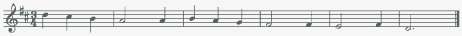 Пример 2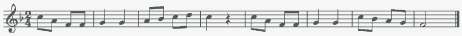 Творческие упражненияДопевание мелодии до устойчивого звука. Импровизация мелодии на заданный ритм.Импровизация мелодии на заданный текст.Импровизация простейшего ритмического аккомпанемента к исполняемым примерам.Подбор баса к выученным мелодиям.Запись сочиненных мелодий.Рисунки к песням, музыкальным произведениям.2 классИнтонационные упражненияПение мажорных гамм.Пение минорных гамм (три вида).Пение отдельных тетрахордов.Пение устойчивых ступеней.Пение неустойчивых ступеней с разрешением.Пение опеваний устойчивых ступеней.Пение интервалов одноголосно и двухголосно в мажоре (м.2 на VII, II, б.2 на I, II, V, б.3 на I, IV ,V),   м.3 на VII, II, ч.5 на I, ч.4 на V, ч.8 на I).Пение интервалов одноголосно и двухголосно в миноре (м.2 на II, V, б.2 на I, VII, м.3 на I, IV, V, VII повышенной, ч.5 на I, ч.4 на V, ч.8 на I).Пение простых секвенций с использованием прорабатываемых мелодических оборотовПример 3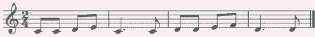 Сольфеджирование, пение с листаРазучивание по нотам мелодий, включающих прорабатываемые мелодические и ритмические обороты, в пройденных тональностях, в размерах 2/4, 3/4, 4/4 с дирижированием.Пение мелодий, выученных наизусть.Транспонирование выученных мелодий в пройденные тональности.Чтение с листа простейших мелодий.Чередование пения вслух и про себя, поочередное пение фразами, группами и индивидуально.Разучивание и пение двухголосия по нотам (группами, с аккомпанементом педагога).Ритмические упражненияПовторение данного на слух ритмического рисунка: на слоги, простукиванием.Повторение записанного ритмического рисунка на слоги, простукиванием.Новые ритмические фигуры в размере 2/4 (четверть с точкой и восьмая, четыре шестнадцатых).Новые ритмические фигуры с восьмыми в размере 3/4.Основные ритмические фигуры в размере 4/4.Определение размера в прослушанном музыкальном построении.Дирижирование в размерах 2/4, 3/4, 4/4.Паузы – половинная, целая.Дирижирование в пройденных размерах.Упражнения на ритмические остинато.Ритмический аккомпанемент к выученным мелодиям.Исполнение простейших ритмических партитур, в том числе ритмического канона.Ритмические диктанты.Слуховой анализОпределение на слух лада (мажор, минор трех видов).Определение на слух устойчивых и неустойчивых ступеней, мелодических оборотов.Мажорного, минорного трезвучия в мелодическом и гармоническом звучании.Пройденных интервалов в мелодическом и гармоническом звучании, скачков на ч.4, ч.5, ч.8.Музыкальный диктантПродолжение работы по развитию музыкальной памяти и внутреннего слуха.Устные диктанты: запоминание фразы в объеме 2-4-х тактов и ее воспроизведение (на слоги, с названием нот, проигрывание на фортепиано).Запись мелодий с предварительным разбором в объеме 4-8 тактов в пройденных размерах, с пройденными мелодическими оборотами, в пройденных тональностях. Пример 5Пример 4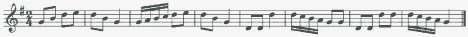 Творческие задания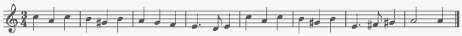 Досочинение мелодии. Сочинение мелодических вариантов фразы. Сочинение мелодии на заданный ритм. Сочинение мелодии на заданный текст. Сочинение ритмического аккомпанемента. Подбор второго голоса к заданной мелодии. Подбор баса к заданной мелодии.3 классИнтонационные упражненияПение мажорных гамм до 3-х знаков в ключе.Пение минорных гамм (три вида) до 3-х знаков в ключе.Пение тетрахордов пройденных гамм.Пение в пройденных тональностях устойчивых ступеней.Пение в пройденных тональностях неустойчивых ступеней с разрешением.Пение опеваний устойчивых ступеней.Пение секвенций с использованием прорабатываемых мелодических оборотов.Пример 6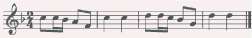 Пение пройденных интервалов в тональности.Пение пройденных интервалов от звука.Пение пройденных интервалов двухголосно.Пение мажорного и минорного трезвучия.Пение в тональности обращений тонического трезвучия.Пение в тональности главных трезвучий.Сольфеджирование, пение с листаРазучивание по нотам мелодий, включающих прорабатываемые мелодические и ритмические обороты, в пройденных тональностях, в размерах 2/4, ¾, 4/4, 3/8 с дирижированием.Пение мелодий, выученных наизусть.Транспонирование выученных мелодий в пройденные тональности.Чтение с листа несложных мелодий.Пение двухголосия (для продвинутых учеников - с проигрыванием другого голоса на фортепиано).Ритмические упражненияНовые ритмические фигуры в пройденных размерах 2/4, 3/4, 4/4 (восьмая и две шестнадцатых, две шестнадцатых и восьмая).Размер 3/8, основные ритмические фигуры.Повторение записанного ритмического рисунка простукиванием (с дирижированием).Определение размера в прослушанном музыкальном построении.Ритмические диктанты.Исполнение выученных мелодий с собственным ритмическим аккомпанементом.Исполнение ритмических партитур, ритмического остинато.Новые ритмические фигуры в размере 2/4.Затакты восьмая, две восьмые, три восьмые.Слуховой анализОпределение на слух:пройденных мелодических оборотов (движение по звукам трезвучия и его обращений, скачки на пройденные интервалы, опевания устойчивых ступеней, остановки на V, II ступенях и т.д.);пройденных интервалов, взятых отдельно в мелодическом и гармоническом звучании (в ладу, от звука);пройденных интервалов в ладу, взятых последовательно (3-4 интервала);Примеры 7, 8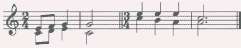 мажорного и минорного трезвучия, взятого от звука;трезвучий главных ступеней в мажоре и миноре (для подвинутых групп).Музыкальный диктантРазличные формы устного диктанта.Запись выученных мелодий.Письменный диктант в пройденных тональностях, в объеме 8 тактов, включающий:пройденные мелодические обороты (движение по звукам трезвучия и его обращений, скачки на пройденные интервалы, опевания устойчивых ступеней, остановки на V, II ступенях и т.д.);ритмические группы восьмая и две шестнадцатых, две шестнадцатых и восьмая в размерах 2/4, 3/ 4, 4/4; Пример 10 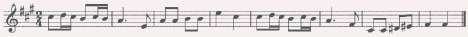 Пример 9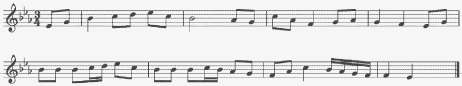 затакты восьмая, две восьмые, три восьмые в размерах 2/4, 3/4, 4/4; паузы - восьмые; Творческие упражненияСочинение мелодии на заданный ритм.Сочинение мелодии на заданный текст.Сочинение мелодии с использованием интонаций пройденных интервалов, аккордов.Сочинение ритмического аккомпанемента.Сочинение мелодических и ритмических вариантов фразы, предложения.Сочинение ответного (второго) предложения.Подбор второго голоса к заданной мелодии.Подбор баса к заданной мелодии.Подбор аккомпанемента к мелодии из предложенных аккордов.4 классИнтонационные упражненияПение пройденных гамм, отдельных ступеней, мелодических оборотов. Пение трезвучий главных ступеней с разрешением.Пение доминантового септаккорда с разрешением в пройденных тональностях.Пение ранее пройденных интервалов от звука и в тональности.Пение м.7 на V ступени в мажоре и миноре.Пение ум.5 на VII (повышенной) ступени и ув.4 на IV ступени в натуральном мажоре и гармоническом миноре.Пение интервальных последовательностей в тональности (до 5 интервалов) мелодически и двухголосно, с проигрыванием одного из голосов.Пение аккордовых последовательностей (4-5 аккордов) мелодически и одного из голосов с проигрыванием аккордов на фортепиано.Пение диатонических секвенций с использованием пройденных мелодических оборотов, включающих движение по звукам аккордов, скачки на пройденные интервалы.Пример 11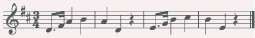 Сольфеджирование, пение с листаПение по нотам мелодий с более сложными мелодическими и ритмическими оборотами в тональностях до 4-х знаков, с пройденными ритмическими оборотами.Пение мелодий, выученных наизусть.Транспонирование выученных мелодий.Чтение с листа несложных мелодий в пройденных тональностях, включающих движение по звукам главных трезвучий, доминантовому септаккорду, пройденные ритмические фигуры.Пение одного из голосов двухголосных примеров, в том числе канонов.Пение одного из голосов двухголосного примера с одновременным проигрыванием другого голоса на фортепиано.Ритмические упражненияПростукивание записанных ритмических упражнений, включающих новые ритмические фигуры (в размерах 2/4, 3/4, 4/4 - пунктирный ритм, синкопа, триоль, в размерах 3/8 и 6/8 ритмические группы с четвертями и восьмыми) с одновременным дирижированием.Размер 6/8, работа над дирижерским жестом.Определение размера в прослушанном музыкальном построении.Пение с ритмическим аккомпанементом.Исполнение ритмического двухголосия группами и индивидуально.Исполнение ритмических партитур.Ритмические диктанты.Сольмизация выученных примеров и примеров с листа.Слуховой анализОпределение в прослушанной музыкальном построении его структуры (повторность, вариативность, секвенции).Определение на слух и осознание мелодических оборотов, включающих движение по звукам трезвучий, септаккорда.Определение на слух и осознание мелодических оборотов, включающих скачки на тритоны на пройденных ступенях.Определение на слух пройденных интервалов вне тональности.Определение на слух последовательности интервалов в пройденных тональностях (до 5 интервалов).Пример 12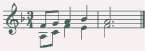 Определение на слух мажорного и минорного трезвучия, секстаккорда, квартсекстваккорда вне тональности.Определение последовательности аккордов в пройденных тональностях (до 5 аккордов), осознание функциональной окраски аккордов в тональности.Пример 13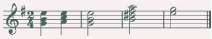 Музыкальный диктантУстные диктанты.Запись выученных мелодий по памяти. Примеры 14 Пример 15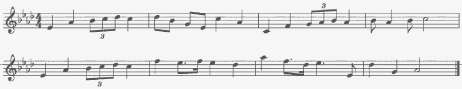 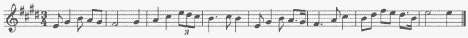 Пример 16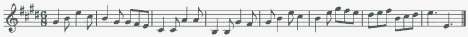 Письменный диктант в тональностях до 4-х знаков в объеме 8 тактов, включающий пройденные мелодические обороты и ритмические группы.Творческие упражненияИмпровизация и сочинение мелодических и ритмических вариантов фразы, предложения.Сочинение мелодий различного жанра, характера (марша, колыбельная, мазурка).Сочинение мелодий, использующих движение по пройденным аккордам, скачки на изученные интервалы.Сочинение мелодий на заданный ритмический рисунок.Сочинение мелодий с использованием пройденных ритмических рисунков.Сочинение подголоска к мелодии.Подбор басового голоса к данной мелодии с использованием главных ступеней.Подбор аккомпанемента к мелодии с помощью изученных аккордов.Пение мелодий с собственным аккомпанементом.Пение выученных мелодий с аккомпанементом (собственным или другого ученика, или педагога).5 классИнтонационные упражненияПение гамм до 5 знаков, отдельных ступеней, мелодических оборотов.Пение пройденных интервалов в тональности и от звука.Пение трезвучий главных ступеней с обращениями и разрешениями.Пение мажорного и минорного квартсекстаккорда от звука.Пение доминантового септаккорда от звука с разрешением в две тональности.Пение последовательностей интервалов (мелодически и двухголосно).Пение одного из голосов в двухголосных упражнениях с проигрыванием второго голоса на фортепианоПение последовательностей аккордов (мелодически, группами, с одновременной игрой на фортепиано)Пение одноголосных секвенций. Пример 18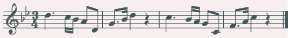 Пение двухголосных диатонических секвенций Пример 17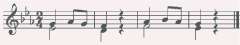 Сольфеджирование, чтение с листаПение выученных мелодий по нотам в пройденных тональностях и размерах с более сложными мелодическими и ритмическими оборотамиПение с листа мелодий в пройденных тональностях и размерах, включающих интонации тритонов, движение по звукам главных аккордов, доминантового септаккорда, уменьшенного трезвучия.Пение двухголосных примеров с большей самостоятельностью каждого голоса (в ансамбле и с проигрыванием одного из голосов на фортепиано).Пение с листа канонов и несложных двухголосных примеров.Транспонирование выученных мелодий.Ритмические упражненияПростукивание записанного ритмического рисунка в пройденных размерах.Определение размера в прослушанном музыкальном построении.Ритм четверть с точкой и две шестнадцатых в размерах 2/4, 3/4, 4/4.Продолжение работы над дирижерским жестом в размере 6/8.Дирижирование в простых размерах при пении двухголосия с собственным аккомпанементом.Исполнение мелодий с ритмическим аккомпанементом.Двухголосные ритмические упражнения группами и индивидуально (двумя руками).Ритмические диктанты.Сольмизация выученных примеров и с листа.Слуховой анализОпределение на слух и осознание в прослушанном музыкальном построении его формы (период, предложения, фразы, секвенции, каденции).Определение на слух и осознание мелодических оборотов, включающих движение по звукам обращений главных трезвучий, уменьшенному трезвучию, скачки на тритоны.Определение на слух интервалов в мелодическом и гармоническом звучании вне тональности.Определение на слух последовательности интервалов в пройденных тональностях (до 6 интервалов). Пример 19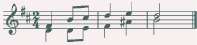 Определение на слух аккордов в мелодическом и гармоническом звучании вне тональности.Определение на слух последовательности из аккордов в пройденных тональностях (до 6 аккордов).Пример 20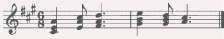 Музыкальный диктантРазличные формы устного диктанта.Запись мелодий по памяти.Письменный диктант в пройденных тональностях в объеме 8 тактов, включающих пройденные мелодические обороты, скачки на пройденные интервалы, движение по звукам пройденных аккордов, изученные ритмические фигуры. Пример 21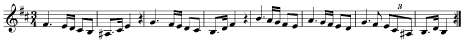 Пример 22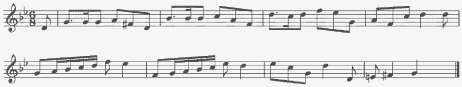 Творческие заданияИмпровизация и сочинение мелодий различного характера и жанра.Импровизация и сочинение мелодий с использованием интонаций пройденных интервалов, движением по звукам пройденных аккордов.Импровизация и сочинение мелодий на заданный ритм.Импровизация и сочинение мелодий с использованием изученных ритмических фигур.Импровизация и сочинение подголоска.Подбор аккомпанемента к выученным мелодиям с использованием пройденных аккордов.6 классИнтонационные навыкиПение гамм до 6 знаков в ключе (три вида минора, натуральный и гармонический вид мажора).Пение мелодических оборотов с использованием альтерированных ступеней.Пение тритонов в натуральном и гармоническом виде мажора и минора.Пение всех диатонических интервалов в тональности и от звука вверх и вниз.Пение доминантового септаккорда и его обращений с разрешениями в пройденных тональностях.Пение уменьшенного трезвучия в натуральном и гармоническом виде мажора и минора.Пение последовательностей интервалов (мелодически и двухголосно).Пение одного из голосов в двухголосных упражнениях с проигрыванием второго голоса на фортепиано.Пение последовательностей аккордов (мелодически, группами, с одновременной игрой на фортепиано).Пение одноголосных диатонических и модулирующих секвенций.Пример 23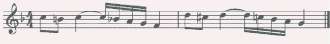 Пение двухголосных диатонических и модулирующих секвенций. Пример 24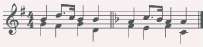 Сольфеджирование, пение с листаПение мелодий с более сложными мелодическими и ритмическими оборотами, элементами хроматизма, модуляциями в пройденных тональностях и размерах с дирижированием.Чтение с листа мелодий в пройденных тональностях, включающих движение по звукам обращений доминантового септаккорда, уменьшенного трезвучия, скачки на все пройденные интервалы, несложные виды хроматизма.Пение двухголосных примеров дуэтами и с собственным исполнением второго голоса на фортепиано и дирижированием.Пение мелодий, песен, романсов с собственным аккомпанементом по нотам.Транспонирование выученных мелодий.Транспонирование с листа на секунду вверх и вниз.Ритмические упражненияРитмические упражнения с использованием пройденных длительностей и ритмических групп: ритмы с залигованными нотами, ритм триоль шестнадцатых, ритмы с восьмыми в размерах 3/8, 6/8.Пение мелодий с ритмическим аккомпанементом.Двухголосные ритмические упражнения группами и индивидуально.Ритмические диктанты.Сольмизация выученных примеров и с листа.Слуховой анализОпределение на слух и осознание в прослушанном музыкальном построении его формы (период, предложения, фразы, секвенции, каденции).Определение мелодических оборотов, включающих движение по звукам обращений доминантового септаккорда, уменьшенного трезвучия, субдоминантовых аккордов в гармоническом мажоре, скачки на пройденные интервалы.Определение альтерации в мелодии (IV повышенная ступень в мажоре и в миноре).Определение модуляции в параллельную тональность, в тональность доминанты.Определение интервалов в ладу и от звука, последовательностей из интервалов в тональности (6-7 интервалов).Пример 25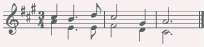 Определение  аккордов  в ладу и от звука,  последовательностей из нескольких аккордов (6-7 аккордов). Пример 26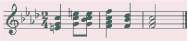 Музыкальный диктантРазличные формы устного диктанта, запись мелодий по памяти.Письменный диктант в объеме 8 тактов, в пройденных тональностях и размерах, включающий пройденные обороты (элементы гармонического мажора, повышение IV ступени), движение по звукам пройденных аккордов, скачки   на   пройденные   интервалы,   изученные   ритмические   фигуры   с залигованными  нотами,  триоли.  Возможно  модулирующее  построение  в параллельную тональность или тональность доминанты. Пример 27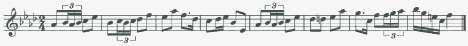 Пример 28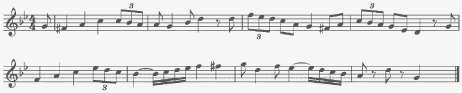 Творческие заданияИмпровизация и сочинение мелодий в пройденных тональностях, в том числе в гармоническом виде мажора, включающих обороты с альтерацией IV ступени, модулирующих построений.Импровизация и сочинение мелодий, включающих движения по звукам пройденных аккордов, скачки на изученные интервалы.Импровизация и сочинение мелодий с использованием ритмических фигур с залигованными нотами, триолей шестнадцатых, ритмических фигур с восьмыми в размерах 3/8, 6/8.Импровизация и сочинение мелодий на заданный ритмический рисунок.Сочинение, подбор подголоска.Сочинение, подбор аккомпанемента к мелодии с использованием пройденных аккордов в разной фактуре.7 классИнтонационные упражненияПение гамм до 7 знаков в ключе (три вида минора, натуральный и гармонический вид мажора).Пение мелодических оборотов с использованием альтерированных ступеней.Пение диатонических ладов.Пение мажорной и минорной пентатоники.Пение всех пройденных диатонических интервалов от звука и в тональности вверх и вниз.Пение характерных интервалов в гармоническом виде мажора и минора.Пройденных интервалов от звука и в тональности двухголосно.Пение вводных септаккордов в натуральном и гармоническом виде мажора и минора.Пение одного из голосов аккордовой или интервальной последовательности с проигрыванием остальных голосов на фортепиано.Пение секвенций (одноголосных, двухголосных, однотональных или модулирующих). Пример 29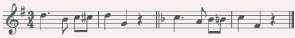 Пример 30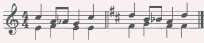 Сольфеджирование, чтение с листаРазучивание и пение с дирижированием мелодий в пройденных тональностях, включающих альтерированные ступени, отклонения и модуляции в родственные тональности, интонации пройденных интервалов и аккордов, с использованием пройденных ритмических фигур в изученных размерах, в том числе в размерах 3/2, 6/4.Разучивание и пение мелодий в диатонических ладах.Чтение с листа мелодий, включающих пройденные интонационные и ритмические трудности.Пение двухголосных примеров дуэтом и с собственным исполнением второго голоса на фортепиано.Пение выученных мелодий, песен, романсов с собственным аккомпанементом на фортепиано по нотам.Транспонирование выученных мелодий на секунду и терцию.Ритмические упражненияРитмические упражнения с использованием всех пройденных длительностей и размеров.Различные виды внутритактовых синкоп.Дирижерский жест в размерах 3/2, 6/4.Дирижерский жест в переменных размерах.Ритмические диктанты.Сольмизация выученных примеров и при чтении с листа.Слуховой анализОпределение на слух и осознание в прослушанном музыкальном построении его формы (период, предложения, фразы, секвенции, каденции), размера, ритмических особенностейОпределение мелодических оборотов, включающих движение по звукам вводных септаккордов, обращений доминантового септаккорда, скачки на пройденные диатонические и характерные интервалыОпределение альтерации в мелодии (IV повышенная в мажоре и в миноре, VI пониженная в мажоре, II пониженная в миноре, II повышенная в мажоре).Определение модуляции в родственные тональности.Определение диатонических ладов, пентатоники.Определение всех пройденных интервалов в ладу и от звука, последовательностей из интервалов в тональности (7-8 интервалов).Пример 31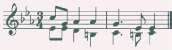 Пример 32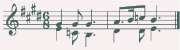 Пример 33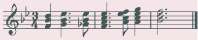 Пример 34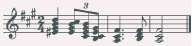 Определение всех пройденных аккордов от звука, функций аккордов в ладу, последовательностей из нескольких аккордов (7-8 аккордов). Музыкальный диктантРазличные формы устного диктанта, запись мелодий по памяти.Письменный диктант в объеме 8-10 тактов, в пройденных тональностях и размерах, включающий пройденные мелодические обороты, альтерации неустойчивых ступеней, движение по звукам пройденных аккордов, скачки на пройденные интервалы, изученные ритмические фигуры с различными видами синкоп. Возможно модулирующее построение в родственные тональности. Пример 35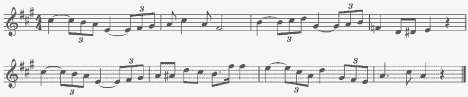 Пример 36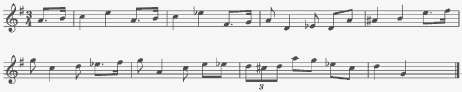 Запись простейших двухголосных примеров, последовательности интервалов.Запись аккордовой последовательности.Творческие заданияИмпровизация и сочинение мелодий в пройденных тональностях и размерах, включающих интонации пройденных интервалов и аккордов, альтерированных ступеней, отклонений и модуляций в первую степень родства, пройденные ритмические фигуры.Импровизация и сочинение мелодий на заданный ритмический рисунок.Импровизация и сочинение мелодий различного характера, формы, жанра.Импровизация и сочинение мелодий в диатонических ладах. в пентатонике.Подбор подголоска к мелодии.Подбор аккомпанемента к мелодии.Сочинение и запись двухголосных построений.Сочинение и запись аккордовых последовательностей.8 классИнтонационные упражненияПение гамм до 7 знаков в ключе (три вида минора, натуральный и гармонический вид мажора, в продвинутых группах - мелодический вид мажора).Пение мелодических оборотов с использованием хроматических вспомогательных, хроматических проходящих звуков.Пение хроматической гаммы, оборотов с ее фрагментами.Пение всех пройденных интервалов от звука и в тональности вверх и вниз.Пение пройденных интервалов от звука и в тональности двухголосно.Пение септаккордов (малый мажорный, малый минорный, малый с уменьшенной квинтой, уменьшенный).Пение обращений малого мажорного септаккорда.Пение увеличенного трезвучия.Пение одного из голосов аккордовой или интервальной последовательности с проигрыванием остальных голосов на фортепианоПение секвенций (одноголосных, двухголосных, диатонических или модулирующих). Пример 37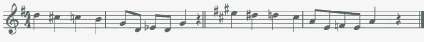 Пример 38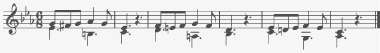 Сольфеджирование, чтение с листаРазучивание и пение с дирижированием мелодий в пройденных тональностях, включающих хроматические вспомогательные и проходящие звуки, элементы хроматической гаммы, отклонения и модуляции в родственные тональности, интонации пройденных интервалов и аккордов, с использованием пройденных ритмических фигур в изученных размерах, в том числе в размерах 9/8, 12/8.Закрепление навыка чтения с листа и дирижирования.Пение двухголосных примеров дуэтом и с собственным исполнением второго голоса на фортепиано.Пение выученных мелодий, песен, романсов с собственным аккомпанементом на фортепиано по нотам.Транспонирование выученных мелодий на секунду и терцию, закрепление навыка транспонирования.Ритмические упражненияРитмические упражнения с использованием всех пройденных длительностей и размеров.Различные виды междутактовых синкоп.Размеры 9/8, 12/8.Ритмические диктанты.Сольмизация выученных примеров и при чтении с листа.Слуховой анализОпределение на слух и осознание в прослушанном музыкальном построении его формы (период, предложения, фразы, секвенции, каденции), размера, ритмических особенностей.Определение мелодических оборотов, включающих движение по звукам пройденных септаккордов, увеличенного трезвучия, скачки на пройденные интервалы.Определение хроматических вспомогательных и проходящих звуков, фрагментов хроматической гаммы в мелодии.Определение отклонений и модуляций в родственные тональности.Определение всех пройденных интервалов в ладу и от звука, в мелодическом и гармоническом звучании, последовательностей из интервалов в тональности (8-10 интервалов). Пример 39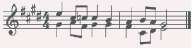 Пример 40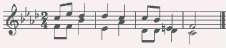 Пример 41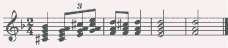 Пример 42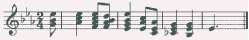 Определение всех пройденных аккордов от звука, функций аккордов в ладу, последовательностей из нескольких аккордов (8-10 аккордов).Музыкальный диктантРазличные формы устного диктанта, запись мелодий по памяти Письменный диктант в объеме 8-10 тактов в пройденных тональностях и размерах, включающий пройденные мелодические обороты, хроматические вспомогательные и хроматические проходящие звуки, движение по звукам пройденных   аккордов,    скачки   на   пройденные   интервалы,   изученные ритмические фигуры с различными видами синкоп, триолей, залигованных нот. Возможно модулирующее построение в родственные тональности.Пример  43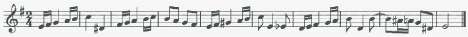 Пример  44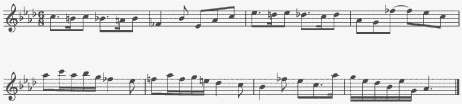 Запись   простейших   двухголосных   примеров,   последовательности интервалов.Запись аккордовых последовательностей.Творческие заданияИмпровизация и сочинение мелодий в пройденных тональностях и размерах, включающих интонации пройденных интервалов и аккордов, хроматические проходящие и вспомогательные звуки, отклонения и модуляции в тональности первой степени родства, пройденные ритмические фигуры.Импровизация и сочинение мелодий на заданный ритмический рисунок.Импровизация и сочинение мелодий различного характера, формы, жанра.Подбор подголоска к мелодии.Подбор аккомпанемента к мелодии.Сочинение и запись двухголосных построений.Сочинение и запись аккордовых последовательностей.V. Методическое обеспечение учебного процесса2. Методические рекомендации по организации  самостоятельной работы учащихсяСамостоятельная   работа   учащихся   по   сольфеджио   основана   на выполнении домашнего задания. Время, предусмотренное на выполнение домашнего задания, рассчитывается исходя из затрат времени на отдельные виды заданий (сольфеджирование, интонационные упражнения, теоретические задания, творческие задания и др.) и составляет от 1 часа в неделю. Целесообразно равномерно распределять время на выполнение домашнего задания в течение недели (от урока до урока), затрачивая на это 10-20 минут в день. Домашнюю подготовку рекомендуется начинать с заданий, в которых прорабатывается новый теоретический материал и с упражнений на развитие музыкальной памяти (выучивание примеров наизусть, транспонирование), чтобы иметь возможность несколько раз вернуться к этим заданиям на протяжении недели между занятиями в классе. Должное время необходимо уделить интонационным упражнениям и сольфеджированию. Ученик должен иметь возможность проверить чистоту своей интонации и научиться это делать самостоятельно на фортепиано (или на своем инструменте).Организация занятийСамостоятельные занятия по сольфеджио являются необходимым условием для успешного овладения теоретическими знаниями, формирования умений и навыков. Самостоятельная работа опирается на домашнее задание, которое должно содержать новый изучаемый в данный момент материал и закрепление пройденного, а также включать разные формы работы:выполнение теоретического (возможно письменного) задания,сольфеджирование мелодий по нотам,разучивание мелодий наизусть,транспонирование,интонационные  упражнения   (пение   гамм,   оборотов,   интервалов, аккордов),исполнение       двухголосных       примеров       с       собственным аккомпанементом,игру на фортепиано интервалов, аккордов, последовательностей,ритмические упражнения,творческие   задания   (подбор   баса,   аккомпанемента,   сочинение
мелодии, ритмического рисунка).Объем задания должен быть посильным для ученика. Необходимо разъяснить учащимся, что домашние занятия должны быть регулярными от урока к уроку, ежедневными или через день, по 10-20 минут. Задания должны выполняться в полном объеме. Начинать подготовку к следующему уроку лучше с той части задания, которая предусматривает проработку новых теоретических сведений, с упражнений на развитие музыкальной памяти (заучивание наизусть, транспонирование), или с тех форм работы, которые вызывают у ученика наибольшие трудности, чтобы иметь возможность в течение недели проработать данное задание несколько раз. На уроках нужно показывать ученикам, как работать над каждым видом домашнего задания (как разучить одноголосный, двухголосный пример, как прорабатывать интервальные, аккордовые последовательности, интонационные упражнения). Ученикам надо объяснить, как можно самостоятельно работать над развитием музыкального слуха и памяти, подбирая по слуху различные музыкальные примеры, записывая мелодии по памяти, сочиняя и записывая музыкальные построения.2. Методические рекомендации по организации  самостоятельной работы учащихсяСамостоятельная   работа   учащихся   по   сольфеджио   основана   на выполнении домашнего задания. Время, предусмотренное на выполнение домашнего задания, рассчитывается исходя из затрат времени на отдельные виды заданий (сольфеджирование, интонационные упражнения, теоретические задания, творческие задания и др.) и составляет от 1 часа в неделю. Целесообразно равномерно распределять время на выполнение домашнего задания в течение недели (от урока до урока), затрачивая на это 10-20 минут в день. Домашнюю подготовку рекомендуется начинать с заданий, в которых прорабатывается новый теоретический материал и с упражнений на развитие музыкальной памяти (выучивание примеров наизусть, транспонирование), чтобы иметь возможность несколько раз вернуться к этим заданиям на протяжении недели между занятиями в классе. Должное время необходимо уделить интонационным упражнениям и сольфеджированию. Ученик должен иметь возможность проверить чистоту своей интонации и научиться это делать самостоятельно на фортепиано (или на своем инструменте).Организация занятийСамостоятельные занятия по сольфеджио являются необходимым условием для успешного овладения теоретическими знаниями, формирования умений и навыков. Самостоятельная работа опирается на домашнее задание, которое должно содержать новый изучаемый в данный момент материал и закрепление пройденного, а также включать разные формы работы:выполнение теоретического (возможно письменного) задания,сольфеджирование мелодий по нотам,разучивание мелодий наизусть,транспонирование,интонационные  упражнения   (пение   гамм,   оборотов,   интервалов, аккордов),исполнение       двухголосных       примеров       с       собственным аккомпанементом,игру на фортепиано интервалов, аккордов, последовательностей,ритмические упражнения,творческие   задания   (подбор   баса,   аккомпанемента,   сочинение
мелодии, ритмического рисунка).Объем задания должен быть посильным для ученика. Необходимо разъяснить учащимся, что домашние занятия должны быть регулярными от урока к уроку, ежедневными или через день, по 10-20 минут. Задания должны выполняться в полном объеме. Начинать подготовку к следующему уроку лучше с той части задания, которая предусматривает проработку новых теоретических сведений, с упражнений на развитие музыкальной памяти (заучивание наизусть, транспонирование), или с тех форм работы, которые вызывают у ученика наибольшие трудности, чтобы иметь возможность в течение недели проработать данное задание несколько раз. На уроках нужно показывать ученикам, как работать над каждым видом домашнего задания (как разучить одноголосный, двухголосный пример, как прорабатывать интервальные, аккордовые последовательности, интонационные упражнения). Ученикам надо объяснить, как можно самостоятельно работать над развитием музыкального слуха и памяти, подбирая по слуху различные музыкальные примеры, записывая мелодии по памяти, сочиняя и записывая музыкальные построения.6. Список рекомендуемой учебно-методической литературыУчебная литератураБаева Н., Зебряк Т. Сольфеджио 1 -2 класс. – М.: «Кифара», 2006.Давыдова Е., Запорожец С. Сольфеджио. 3 класс. – М. «Музыка» 1993.Давыдова Е. Сольфеджио 4 класс. –  М. «Музыка», 2007.Давыдова Е. Сольфеджио 5 класс. –  М. «Музыка», 1991.Драгомиров П. Учебник сольфеджио.  – М. «Музыка» 2010.Золина Е. Домашние задания по сольфеджио 1-7 классы. – М. ООО «Престо», 2007.Золина Е.,  Синяева Л., Чустова Л.  Сольфеджио.  Интервалы. Аккорды. 6-8 классы. – М. «Классика XXI», 2004.Золина Е., Синяева Л., Чустова Л. Сольфеджио. Музыкальный синтаксис. Метроритм. 6-8 классы. – М. «Классика XXI», 2004.Золина Е., Синяева Л., Чустова Л. Сольфеджио. Диатоника. Лад. Хроматика. Модуляция. 6-8 классы.  – М. «Классика XXI», 2004.Калинина Г. Рабочие тетради по сольфеджио 1-7 классы. – М. 2000-2005.Калмыков Б., Фридкин Г. Сольфеджио. Часть 1. Одноголосие.  – М. Музыка, 1971.Калмыков Б., Фридкин Г. Сольфеджио. Часть 2. Двухголосие. - М. Музыка, 1970.Калужская Т. Сольфеджио 6 класс.  – М. «Музыка», 2005.Металлиди Ж. Сольфеджио. Мы играем, сочиняем и поем. Для 1-7 классов детской музыкальной школы.  – СПб: «Композитор», 2008.Никитина Н. Сольфеджио (1-7 классы). – М., 2009.Островский А., Соловьев С., Шокин В. Сольфеджио. – М. «Классика-XXI» 2003Панова Н. Конспекты по элементарной теории музыки.  – М. «Престо» 2003.Панова Н. Прописи по сольфеджио для дошкольников. – М. «Престо», 2001.Стоклицкая Т. 100 уроков сольфеджио для маленьких. Приложение для детей, ч.1 и 2. – М.: «Музыка», 1999.Фридкин Г. Чтение с листа на уроках сольфеджио. – М.: 1982.Учебно-методическая литератураАлексеев Б., Блюм Д. Систематический курс музыкального диктанта. – М.: «Музыка», 1991.Базарнова В. 100 диктантов по сольфеджио. – М., 1993.Быканова Е. Стоклицкая Т. Музыкальные диктанты 1-4 классы. ДМШ. – М.: 1979.Музыкальные диктанты для детской музыкальной школы (сост. Ж.Металлиди, А.Перцовская). – М.: «Музыка», 1995.Ладухин Н. 1000 примеров музыкального диктанта. – М.: «Композитор», 1993.Лопатина И. Сборник диктантов. Одноголосие и двухголосие. – М.: «Музыка», 1985.Жуковская Г., Казакова Т., Петрова А. Сборник диктантов по сольфеджио. – М., 2007.Методическая литератураДавыдова Е. Сольфеджио. 3 класс. ДМШ Методическое пособие. – М.: «Музыка», 1976.Давыдова Е. Сольфеджио. 4 класс. ДМШ Методическое пособие. – М.: «Музыка», 2005.Давыдова Е. Сольфеджио. 5 класс. ДМШ Методическое пособие. – М.: «Музыка», 1981.Калужская Т.  Сольфеджио 6 класс ДМШ. Учебно-методическое пособие. – М.: «Музыка», 1988.Стоклицкая Т. 100 уроков сольфеджио для самых маленьких. Ч.1 и 2. – М.: «Музыка» 1999.Рекомендуемая литератураБоровик Т. А. Изучение интервалов на уроках сольфеджио. Подготовительная группа, 1-2 классы ДМШ и ДШИ. Методическое пособие. – М.: Классика-XXI, 2007. – 66 с.Золина Е. М. Домашние задания по сольфеджио для 2 класса детской музыкальной школы. – М.: Престо, 2003. – 40 с.Золина Е. М. Домашние задания по сольфеджио для 3 класса детской музыкальной школы. – М.: Престо, 2003. – 40 с.Золина Е. М. Домашние задания по сольфеджио для 4 класса детской музыкальной школы. – М.: Престо, 2003. – 42 с.Золина Е. М. Домашние задания по сольфеджио для 5 класса детской музыкальной школы. – М.: Престо, 2003. – 36 с.Золина Е. М. Домашние задания по сольфеджио для 6 класса детской музыкальной школы. – М.: Престо, 2003. – 44 с. Золина Е. М. Домашние задания по сольфеджио для 7 класса детской музыкальной школы. – М.: Престо, 2003. – 58 с.Иванчикова О. С. Свободные вариации на тему: Нетрадиционные методы музыкального воспитания. – Симферополь: Издатель А. Другов, 2005. – 184 с.Калугина М., Халабузарь П. Воспитание творческих навыков на кроках сольфеджио. Методическое пособие для ДМШ. – М.: Советский композитор, 1989. – 12 с.Лежнева О. Ю. Практическая работа на уроках сольжеджио.Диктант, слуховой анализ. Учебное пособие для учащихся 1-8 классов детских музыкальных школ и школ искусств. – М.: ВЛАДОС, 2003. – 96 с.Лехина Л. Н. Аккордовые сказки для больших и маленьких. Учебно-игровое пособие. – М.: Классика-XXI, 2010. – 24 с. Лехина Л. Н. Путешествие в страну интервалов. Учебно-игровое пособие. – М.: Классика XXI, 2010. – 20 с.Музыкальные занимательные диктанты для учащихся младших классов ДМШ и ДШИ./ Сост. Г. Ф. Калинина. – М.: 2002. – 32 с.Никитина И. П. Музыкальные диктанты. 4-7 классы. – М.: Классика-XXI, 2011. – 64 с.Петренко А. Цифровки и цепочки. Пособие по сольфеджио. Для учащихся и педагогов ДМШ, ДШИ, лицеев, музыкальных училищ, колледжей. – СПб.: Композитор, 2009. – 28 с.Электронная библиотека на сайте ДШИ:Нотная библиотека Classon.ru http://www.classon.ru/lib/catalog/Нотная библиотека http://nlib.org.ua/ru/pdf/allНотный архив Б.Тараканова http://notes.tarakanov.net/Нотный архив России http://www.notarhiv.ru/Нотный архив http://www.musicalarhive.ru/Нотная библиотека сайта «Фортепиано России» https://www.piano.ru/library.htmlНотный архив.РФ http://xn--80aerctagto8a3d.xn--p1ai/Музыкальная энциклопедия http://music-dic.ru/Энциклопедия музыкальных инструментов EOMI https://eomi.ru/Энциклопедии по всем направлениям https://dic.academic.ru/Мировая художественная культура https://art.biblioclub.ru/«Рассмотрено»Педагогическим советом № 4от  31 03.2021 г.«УТВЕРЖДЕНО»Приказом  № 19/1 от 31.03.2021 г._________И.В. КлимоватемаНаименование темОбщее кол-во часов1Нотный стан. Ноты. Скрипичный ключ.12Ритмические рисунки с четвертями и восьмыми.23Ноты первой октавы.14Половинная длительность.15 Доля, метр, размер. Такт, тактовая черта. Реприза.16Ноты второй октавы.17 Дирижирование и тактирование в размере 2/4. Канон.1Контрольный урок.1Всего98Знаки альтерации. Встречные и ключевые знаки. 19Затакт. Пауза.110Лад. Мажор и минор.111Гамма. Ступени.  Реприза. Канон.112Тоника.  Тональность. Тональность До-мажор.113Устойчивые и неустойчивые ступени. Разрешение.1Контрольный урок.1Всего714Ноты на добавочных линейках. Вводные ступени.115Опевание устойчивых ступеней. Мелодический оборот «опевание».116Басовый ключ. Ноты малой октавы.117Ноты большой октавы.118Тональность Ре-мажор.219Транспонирование. Динамические оттенки. Кульминация. Фермата.120Размер ¾. Половинная с точкой.121 Тональность Соль-мажор. 1Контрольный урок.1Всего1022Тональность Фа-мажор.223Размер 4/4. Целая длительность.124Тон и полутон.125Интервалы.226Трезвучие. Тоническое трезвучие. Мелодия и аккомпанемент.1Контрольный урок.1Всего8ИТОГО33темаНаименование темОбщее кол-во часов1Повторение пройденного (мажорные гаммы).12Повторение пройденного (интервалы, ритм).13Тетрахорд. Секвенция.  Мотив, фраза.14Пунктирный ритм           в размере 2/4.15Параллельные тональности.16До мажор и ля минор.17Гармонический минор.2Контрольный урок.1Всего98Соль мажор и ми минор.29Чистые интервалы – ч.1, ч.4, ч.5, ч.8.210Шестнадцатые.2Контрольный урок.1Всего711Фа мажор и ре минор212Мелодический минор. Бекар.213Интервал секунда.214Интервал терция.215Главные ступени лада.1Контрольный урок1Всего1016Ре мажор и си минор.217Интервалы в ладу.218Си-бемоль мажор и соль минор.219Трезвучия главных ступеней.1Контрольный урок1Всего8ИТОГО34темаНаименование темОбщее кол-во часов1Повторение пройденного ( тональности с двумя знаками).12Повторение пройденного (интервалы, трезвучия).13Интервалы в ладу. 24Устойчивые и неустойчивые интервалы в ладу.15Разрешение интервалов в ладу.16Ритмические группы2Контрольный урок.1Всего         97Ля мажор и фа-диез минор.28Обращение интервалов.29Интервал секста.110Интервал септима.1Контрольный урок.1Всего77Ми-бемоль мажор и до минор.28Интервал секунда на ступенях мажора и минора.29Интервал терция на ступенях мажора и минора.210Обращение трезвучий.3Контрольный урок.1Всего1011Переменный лад.112Интервалы кварта и квинта на ступенях мажора и натурального минора.113Тритон.1144 вида трезвучий.115Размер 3/8116Одноименные тональности.117Музыкальное предложение. Цезура.1 Контрольный урок.1Всего8ИТОГО34темаНаименование темОбщее кол-во часов1Повторение пройденного (тональности с тремя знаками).12Повторение пройденного (обращение интервалов).13Повторение пройденного (обращение  трезвучий).14Повторение пройденного (ритмы).15Тритоны  мажора.16Тритоны  гармонического минора.17Разрешение главных трезвучий лада.2Контрольный урок.1Всего98Ми мажор19До-диез минор110Обращение главных трезвучий лада.211Построение аккордов в тональности. Аккордовые последовательности.112Пунктирный ритм1Контрольный урок.1Всего713Ля-бемоль мажор.114Фа минор.115Размер 6/8, правила группировки.216Обращение мажорного и минорного трезвучий.117Септаккорды118Доминантсептаккорд.3Контрольный урок.1Всего1019Синкопа.120Триоль.121Интервалы секста и септима на ступенях натурального минора.222Увеличенная секунда и уменьшенная септима на ступенях гармонического минора.123Энгармонизм интервалов.124Музыкальный период.1 Контрольный урок.1Всего8ИТОГО34темаНаименование темОбщее кол-во часов1 Повторение пройденного (тональности с четырьмя знаками).12Повторение пройденного (интервалы на ступенях лада).13Повторение пройденного (обращения главных трезвучий, доминантсептаккорд).14Буквенное обозначение звуков и тональностей.15Квинтовый круг тональностей.16Гармонические обороты (вспомогательный, проходящий).17Гармонические обороты (полный функциональный).18Уменьшенное трезвучие мажора, натурального и гармонического минора.1Контрольный урок.1Всего99Си мажор.110Соль-диез минор.211Пунктирный ритм112Обращение доминантсептаккорда.2Контрольный урок.1Всего713Ре-бемоль мажор.114Си-бемоль минор.115Обращения доминантсептаккорда от звука216Пунктирный ритм в размере 6/8.217Хроматизм и альтерация.118Вспомогательные и проходящие хроматические звуки.2Контрольный урок.1Всего1019Отклонение, модуляция, сопоставление.220Хроматическая гамма.221Междутактовая синкопа. Залигованные ноты.222Простые двух и трехчастные формы.1Контрольный урок.1Всего8ИТОГО34темаНаименование темОбщее кол-во часов1 Повторение пройденного (тональности с пятью знаками,  буквенное обозначение звуков).12Повторение пройденного (обращение  доминантсептаккорда).13 Повторение пройденного (гармонические обороты, ).14 Повторение пройденного ( хроматическая гамма).15Характерные интервалы гармонического минора.26Увеличенное трезвучие гармонического минора.17Гармонический оборот – прерванный.1Контрольный урок.1Всего98Фа-диез  мажор.19Ре-диез минор.110Гармонический мажор.211Тритоны гармонического мажора.2Контрольный урок.1Всего712Соль-бемоль мажор.113Ми-бемоль минор.114Характерные интервалы гармонического мажора.215Минорное S53, Ум53, Ув53 гармонического мажора.216Септаккорды VII ступени мажора и минора.217Размер 3/2.1Контрольный урок.1Всего1018Тональности с семью знаками.119Энгармонизм тональностей.120Переменный размер.121Буквенное обозначение аккордов.122Музыкальный синтаксис.3Контрольный урок.1Всего8ИТОГО34темаНаименование темОбщее кол-во часов1Буквенное обозначение звуков и тональностей. Квинтовый круг тональностей.12Параллельные, одноименные и энгармонически равные тональности.13Все диатонические интервалы.         24Гармонические последовательности, гармонические обороты.25Септаккорды V и VII ступени, их обращение.2Контрольный урок.1Всего96Родственные тональности.27Отклонение и модуляция в родственные тональности.38Сложные размеры 9/8, 12/8.1Контрольный урок.1Всего79Тритоны и характерные интервалы гармонических ладов. Энгармонизм интервалов.110Обращение Ув53  и Ум VII7 . Энгармонизм аккордов.         211Трезвучия побочных ступеней и их обращения.112Септаккорд II ступени.113Пентатоника.114Лады народной музыки.215Смешанные размеры.1Контрольный урок.1Всего1016Практикум (подготовка к экзаменам).8Всего8ИТОГО34темаНаименование темОбщее кол-во часов1 Повторение материала 7 класса12 Вспомогательные хроматические звуки13Проходящие хроматические звуки         24 Размеры 9/8, 12/825 Междутактовые синкопы2    6Контрольный урок.1Всего97Правописание хроматической гаммы (основа - мажорный лад)18 Правописание хроматической гаммы (основа - минорный лад19Септаккорд II ступени в мажоре и миноре210Прерванный оборот в мажоре и гармоническом миноре2 11Контрольный урок.1Всего712 Увеличенное трезвучие в гармоническом мажоре и миноре113 Сложные виды синкоп         214Виды септаккордов115 Построение септаккордов от звука и их разрешение в тональности216Построение от звука обращений малого мажорного септаккорда и разрешение его как доминантового в мажоре и гармоническом миноре214Смешанные размеры115Контрольный урок.1Всего1016Практикум (подготовка к экзаменам).8Всего8ИТОГО34